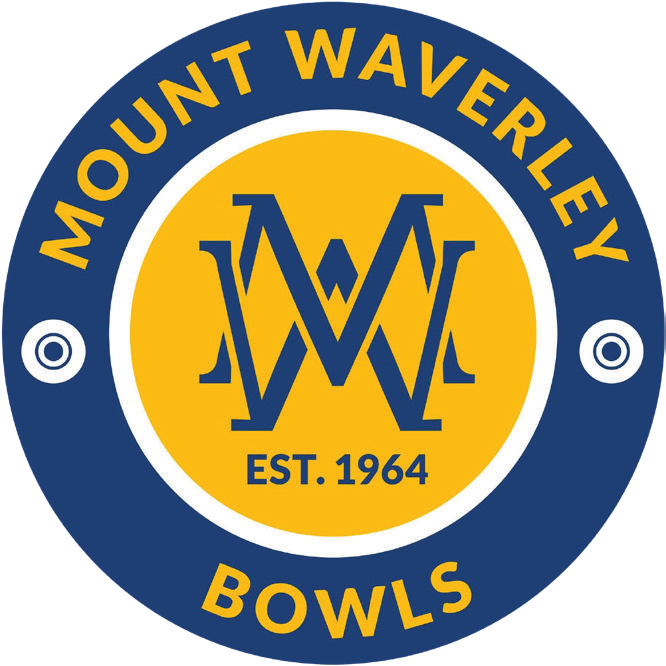 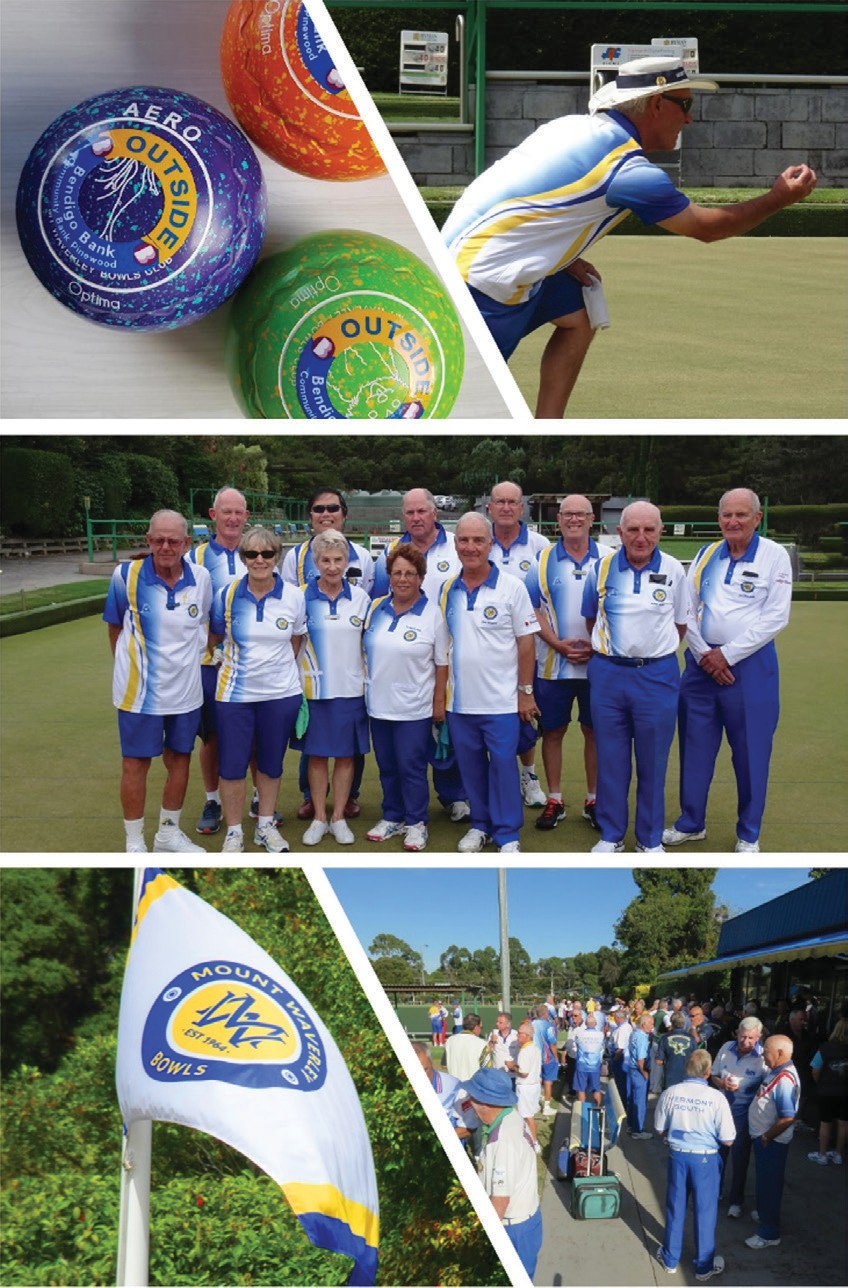 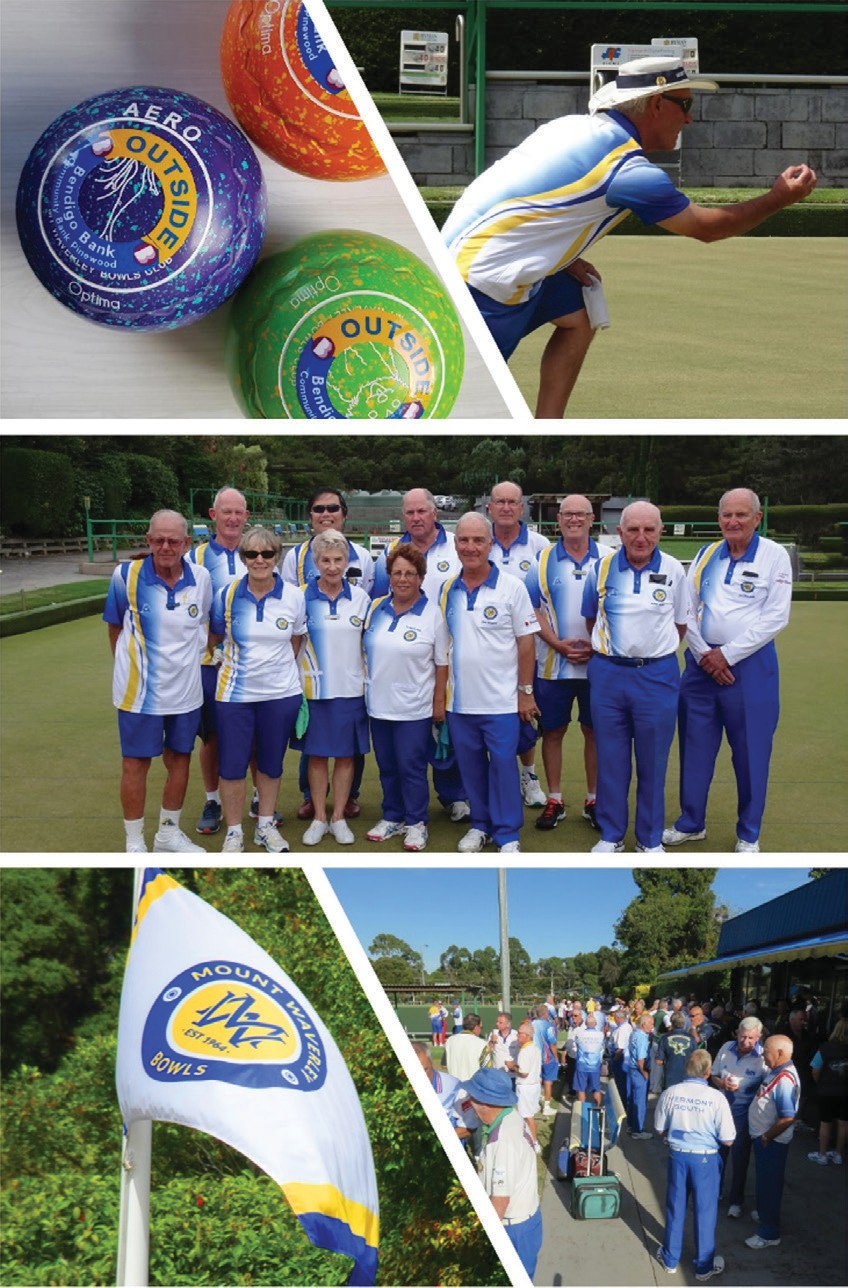 Members Handbook 2023-2024‘The Friendly Bowls Club’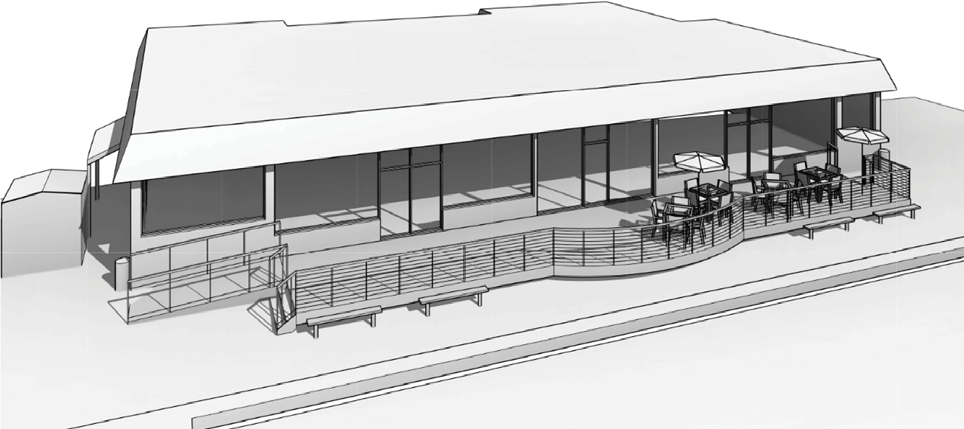 Concept Design of Club’s New Social Deck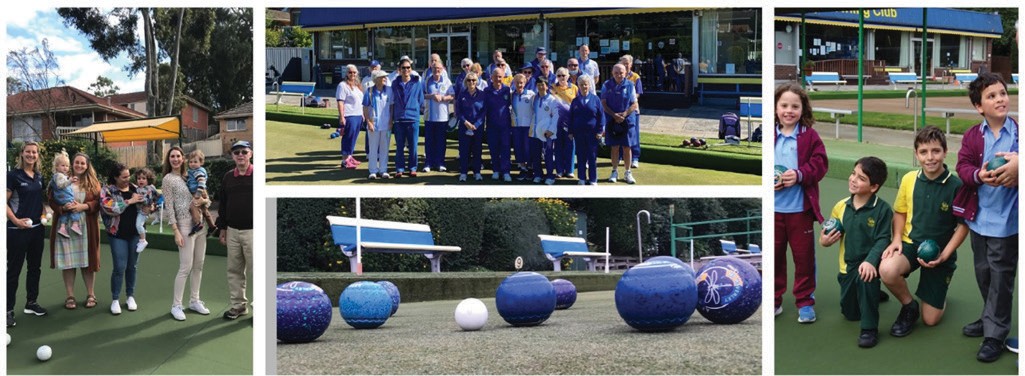 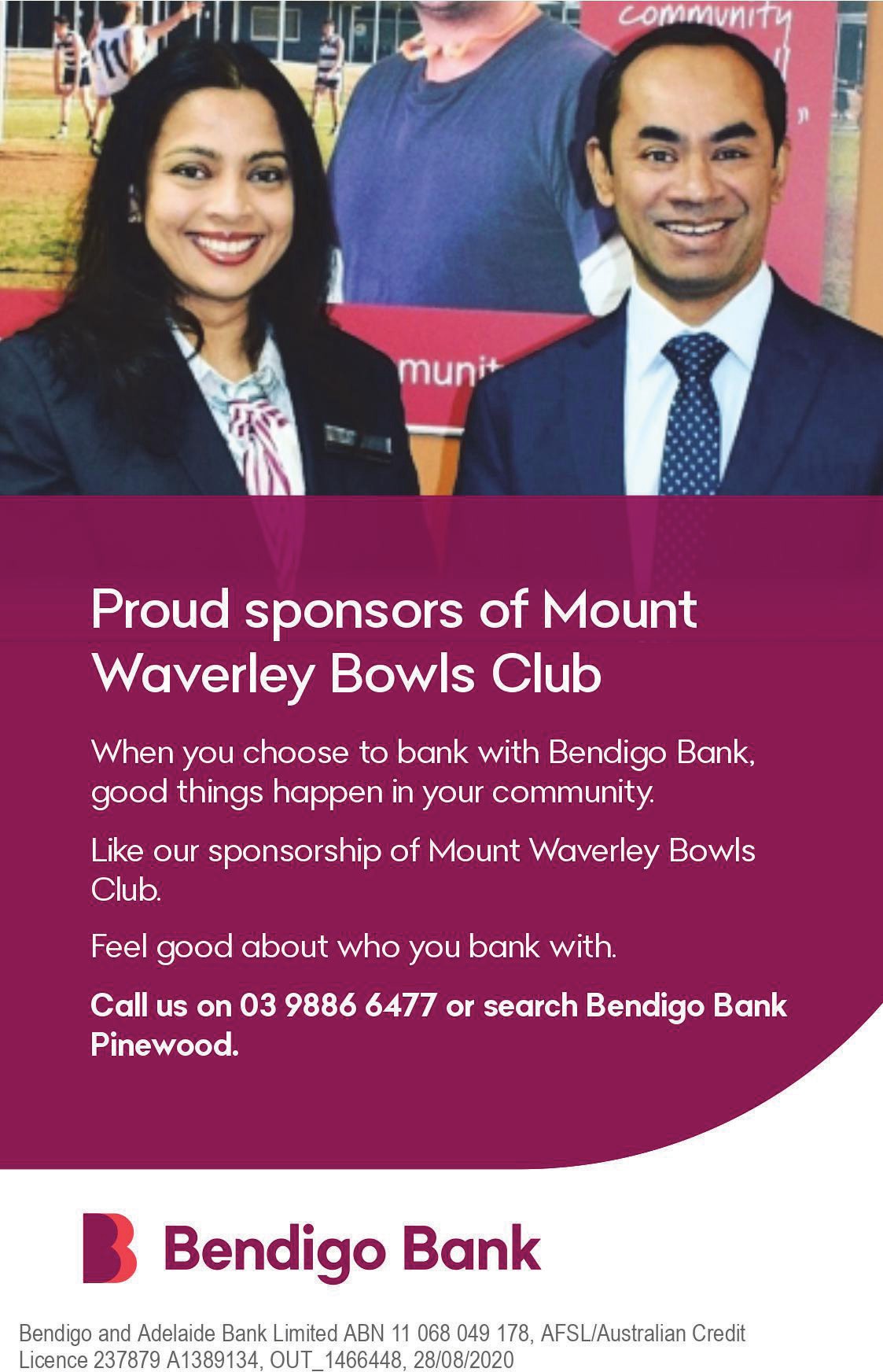 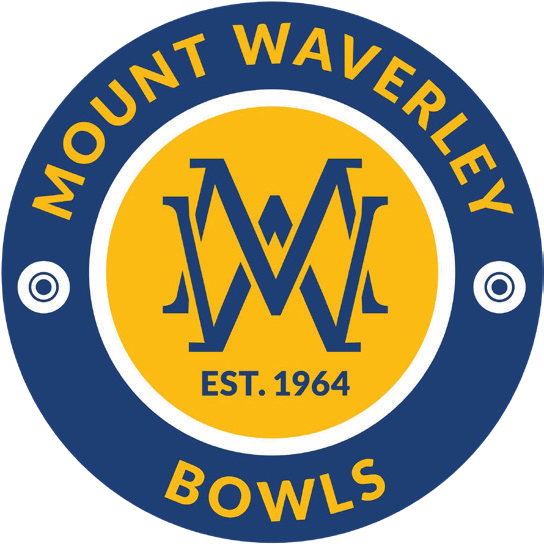 MOUNT WAVERLEY BOWLING CLUB INCORPORATEDA0008918FCnr. Alvie Road & Wadham Parade MOUNT WAVERLEY 3149MOBILE: 0478 952 026CLUBHOUSE PHONE: 9807 9506EMAIL: info@mwbc.com.au WEBSITE: www.mwbc.com.auLIFE MEMBERSBarbara Dance Bruce Kendrick Max BeattieGraeme Matheson Jim FaryJohn Bridgland Ken Johnston Norma Wilkinson Peter ArmstrongRobin Matheson	CONTENTS		ADVERTISERS	PAGE Jellis Craig	Back CoverBendigo Bank – Pinewood	1Herbert King Funerals	11Leishman Financial Services	13Le Pine Funerals	12Lewis and McConnell	16MST Lawyers	15Professional Signs……………………………………………  12Selwyn Allen Funerals	14Waverley Floorworld…………………………………………………..17Wong & Bendixen Pharmacy	15President  Barrie EpsteinVice President Robyn Beard Secretary David Beard Treasurer Peter McDonald Members Jill AndersonIan McLean Howard Rose Richard Sluggett Celia WareBev WongShirley MelissasAccountant  Richard ColemanHonorary Solicitors MST LawyersAuditor  Debra PinkERBR – Delegates Barrie EpsteinDavid BeardHead of Bowls Barrie EpsteinGreens Director Joe BonniciCoaches Joe BonniciMinh VoWeekend Selectors  Celia Ware (Chairperson)Richard SluggettMichael Murray Midweek Selectors  Celia Ware (Chairperson)Richard Sluggett                          Thursday 7’s Selectors Barrie EpsteinUmpires Tony AllenJoe BonniciErnst Espernberger                                             Measurers       David Beard			                  Robyn Beard		                                    Sarina Bonnici			                 David Rae		                                    Phil Rosengarten			                 Minh Vo			                 Celia WareChampionship Committee Celia Ware           Alan SharpWinter Bowls Doug Oldfield Head of Marketing Howard Rose Sponsorship Team David BeardRobyn Beard Bruce Bennett Richard Coleman Barrie Epstein Peter McDonald Angus Reynolds Phil Rosengarten Richard Sluggett Maisie TsoiSponsor Database  Howard RoseGrant Applications  Jill AndersonRecruitment, Membership &New Member Liaison  Robyn BeardIan McLean Minh VoCommunity Hubs  Robyn BeardWebsite Barrie Epstein Facebook Jill Anderson Newsletter Richard Sluggett Calendar  Barrie EpsteinRobyn BeardHead of Operations  Ian McLeanSafety Officer  Ian McLeanHouse & Maintenance  Graeme RobinsonDavid Hutchinson Bev WongGround & Surrounds  David RaeJill Anderson Bernie Brennan Richard Horban Barry Jarred Lindsay Markham Angus Reynolds Phil Rosengarten Licensee Minh VoBar Committee Minh Vo (Chairperson)Peter Harney Ian McLeanProvidor  Lynda BanburyClub Social Events  Bev WongSarina Bonnici Michelle Chan Connie Epstein Alan Sharp Corporate Events Coordinator Barrie EpsteinMinh VoMembers Database  David BeardMembership Records  Bruce KendrickAlmoner Bernie BrennanUniform (Club Tops) Jill AndersonCommittee of Management:	2nd & 4th Thursday	3:00 pmExecutive Committee:	Weekly Monday	8:30amWeekend Pennant Selectors:	Monday	10:00 amMidweek Pennant Selectors:	Tuesday	3:00 pm	COACHING	Individual coaching is by specific request of a member and arranged between the player and coach concerned. Coaching is available all year. Please note that some coaches may not be available during the winter recess.COACHES – By appointment	PENNANT PLAYING TIMES	Weekend Pennant Season – play commences 1:00pm Pre pennant practice – 11:30-12:30Midweek Pennant Season – play commences 10:30am Pre pennant practice –9:00-10:00Thursday Pennant Season - play commences 10:30am                    Pre pennant practice –9:00-10:00The MWBC Constitution, By-Laws, Policy & Procedures can be accessed from the Club web site www.mwbc.com.au. The By-laws include the Club’s Selection Policy and Club Championship rules.	ETIQUETTE ON THE GREEEN	Bowls is a friendly game. Consideration for others, courtesy and good sportsmanship add charm to a skillful and rewarding sport.All Mt Waverley greens and surrounds are smoke free.HINTS FOR MEMBERS:Do not walk across the rinks when play is in progress.Do not play before your opponent’s bowl has come to a stop.Avoid dropping (dumping) bowls.Stand clear of the head until the shot has been decided, then help move the bowls well behind the mat for the start of the next end.After delivering your bowl, do not step backward. Return to a position at least two metres behind the mat when your bowl comes to rest.Stay alert and be ready to play when it’s your turn.Avoid moving about the head when a player is about to deliver a bowl.When standing at the non-bowling end avoid obstructing the line of sight to the boundary pegsMove down the centre of your rink when changing ends.Remain silent when a player is about to deliver a bowl.Know and understand the Laws of the game.Consult an umpire if unsure.Due to Covid safety directives, do not pick up another player’s bowls.DOGive full support to all members of your team.Applaud good shots and generally encourage your own players.Play for the TEAM, not your individual success.Play the shot you are asked to play by your Skip without questioning it.Notify your opponent if unable to keep an appointment for any club game.Dress correctlyUnderstand that the Umpire’s decision is FINAL.	HEAT POLICY	Bowls Victoria EventsClub In-House PolicyFor other Club events, players will conform to the Club “in- house” policy set out below.Play shall not commence:If the temperature at the Scoresby Weather Station is 34 degrees Celsius or more at the scheduled commencement time, play will be postponed for up to 1 hour.If the temperature fails to fall below 34 degrees Celsius within I hour of play being postponed, the event is abandoned.Play shall not continue after an event has commenced due to excessive heat:If the temperature at the Scoresby Weather Station reaches 34 degrees Celsius or more at any time after play commences, play will be suspended for up to I hour.If the temperature fails to fall below 34 degrees Celsius within 1 hour of play being suspended, the event is abandoned.An event shall be abandoned if interruptions cause play to exceed 5 hours from the scheduled starting time.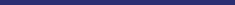 It is comforting to know there is someone to assist with traditional care and respect when you become involved in arranging (or pre- arranging) the funeral of a family member or friend.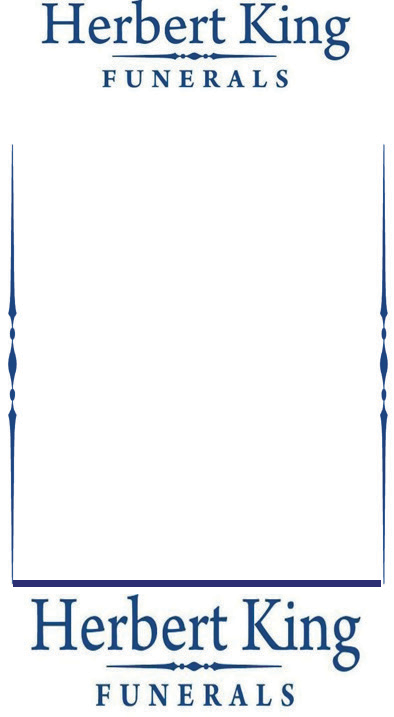 Herbert King, a proud family and Australian company since 1853.24 HOUR SERVICE ALL AREAS364 Warrigal Road ASHBUR- TONPHONE: (03) 9885 5288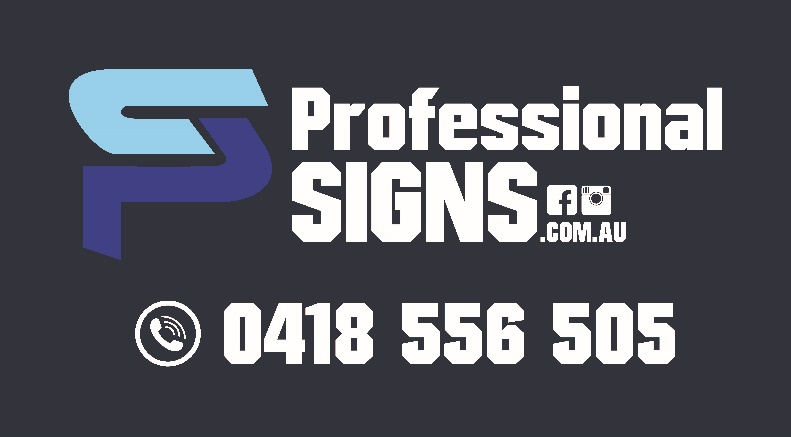 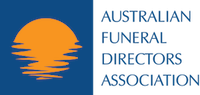 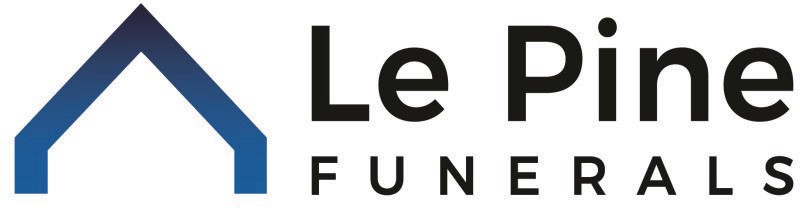 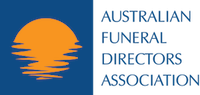 L4 / 295 Springvale Rd Glen Waverley Ph 9561 9699 E: info@leishmans.com.au www.leishmans.com.au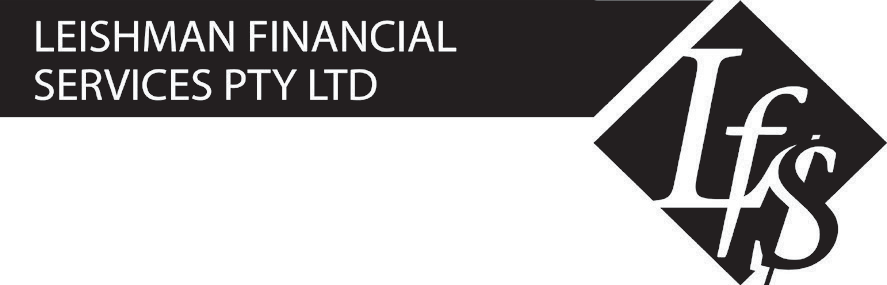 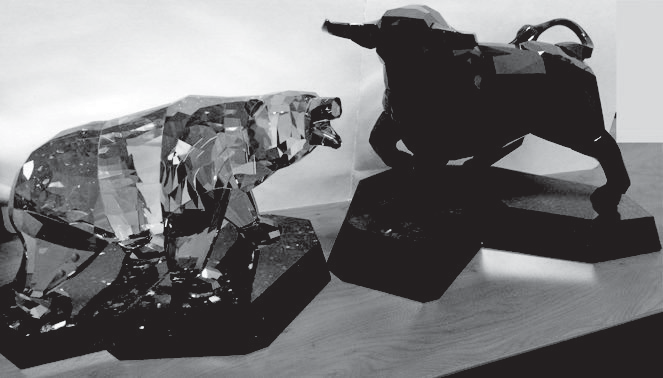 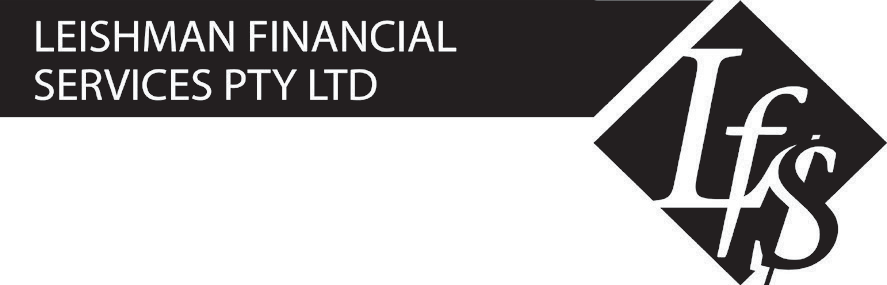 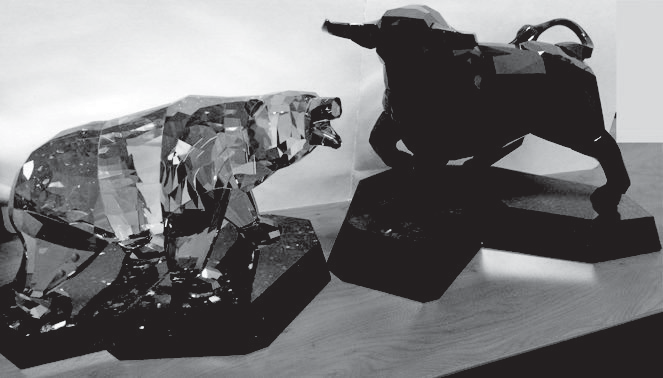 In 2020 we celebrate our 35th Anniversary.That’s 35 years of professional advice to local families.Through all markets, bull and bear, LFS is always there.For Aged Care advice, Retirement Income advice, Centrelink advice and more.Phone now for your complimentary, no obligation appointment. 9561 9699LEISHMAN FINANCIAL SERVICESAFSL, No. 227747.ABN 76074579749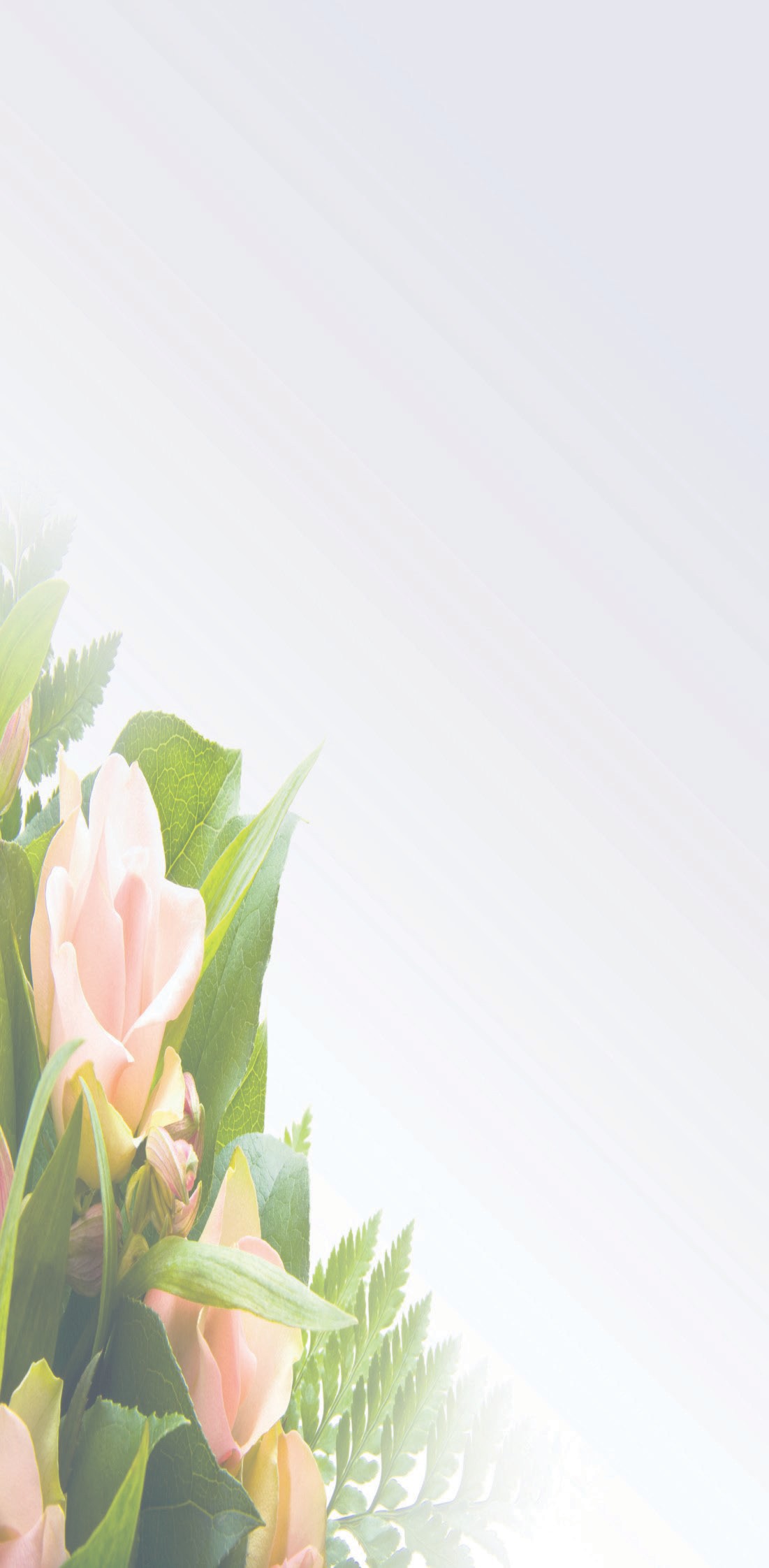 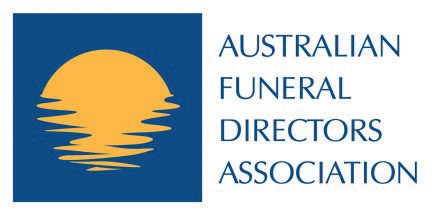 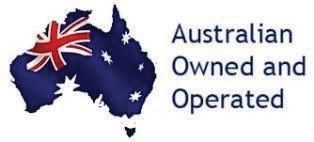 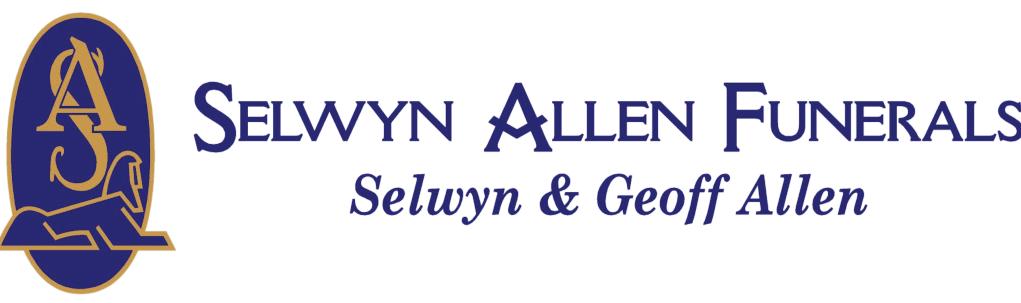 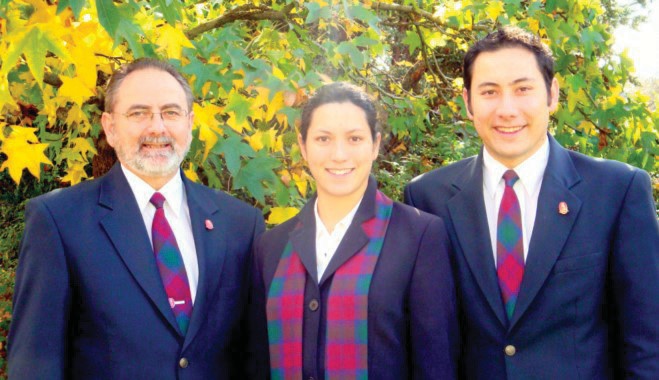 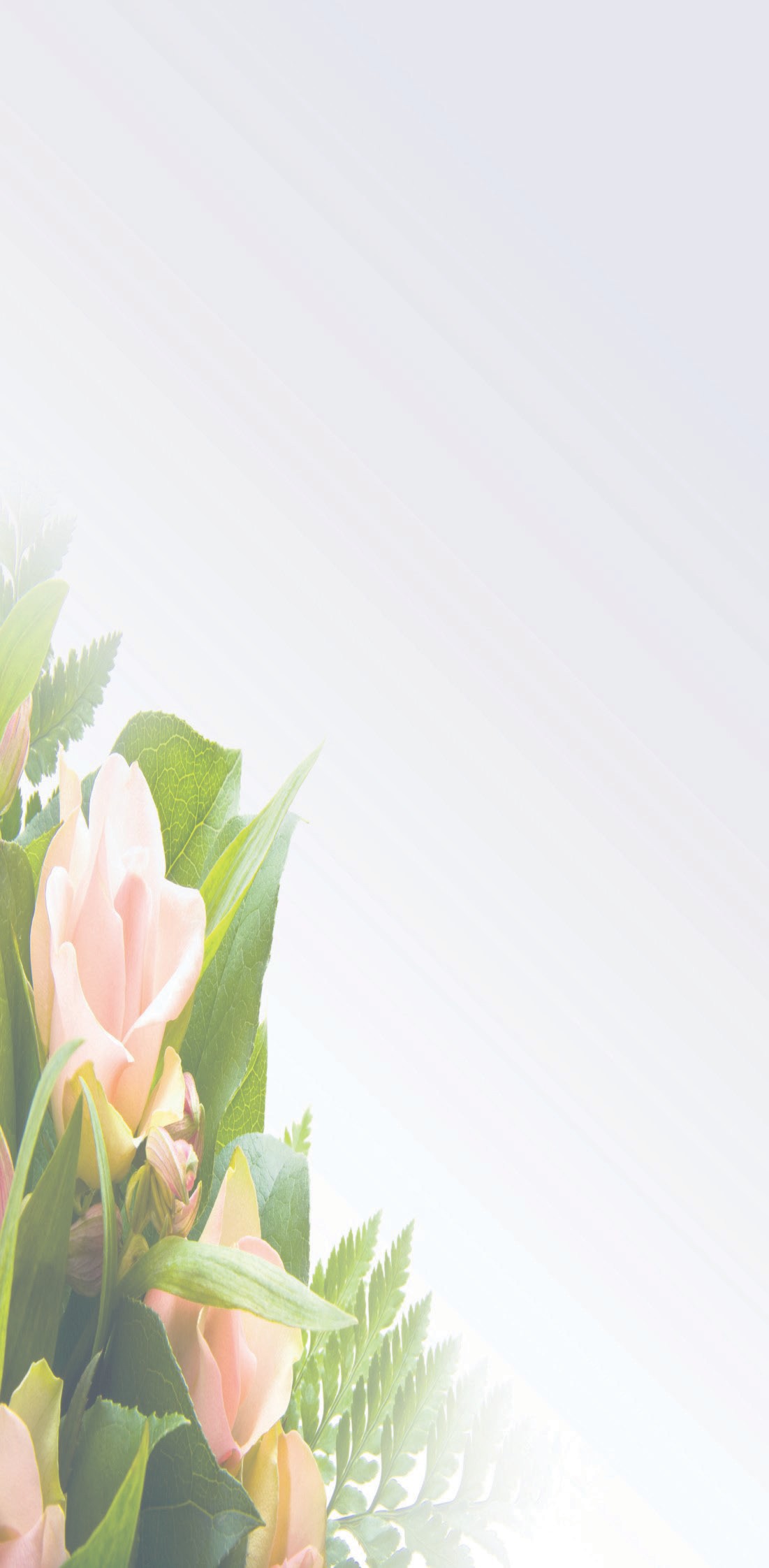 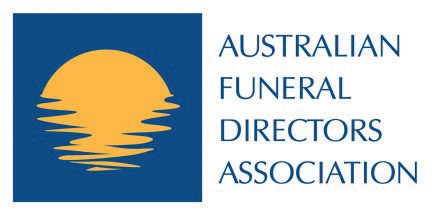 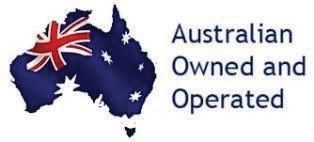 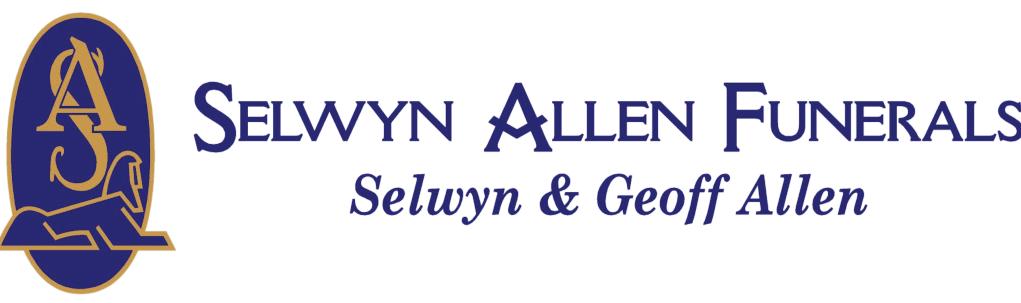 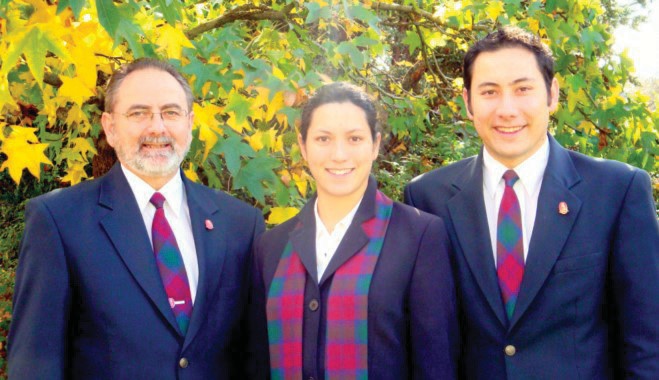 Selwyn & Geoff Allen have been serving the local Mount Waverley community for over 20 years.Along with their experienced staff, they offer personal, dependable service with over 100 years combined experience.Secure Pre-Paid and Pre-Arranged FuneralsSelwyn, Wendy and GeoffT: (03) 9888 1672E: enquiries@selwynallenfunerals.com.au W: www.selwynallenfunerals.com.au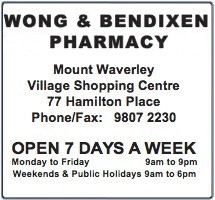 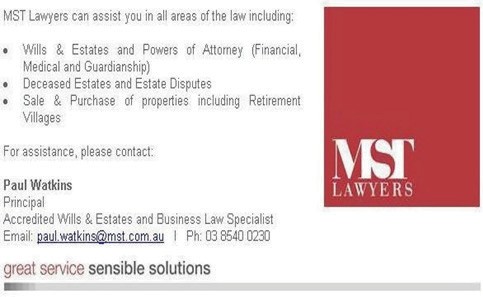 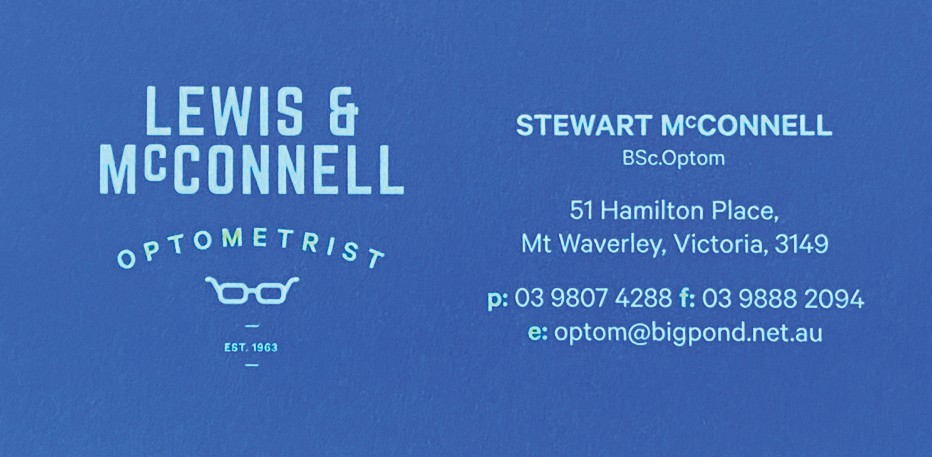 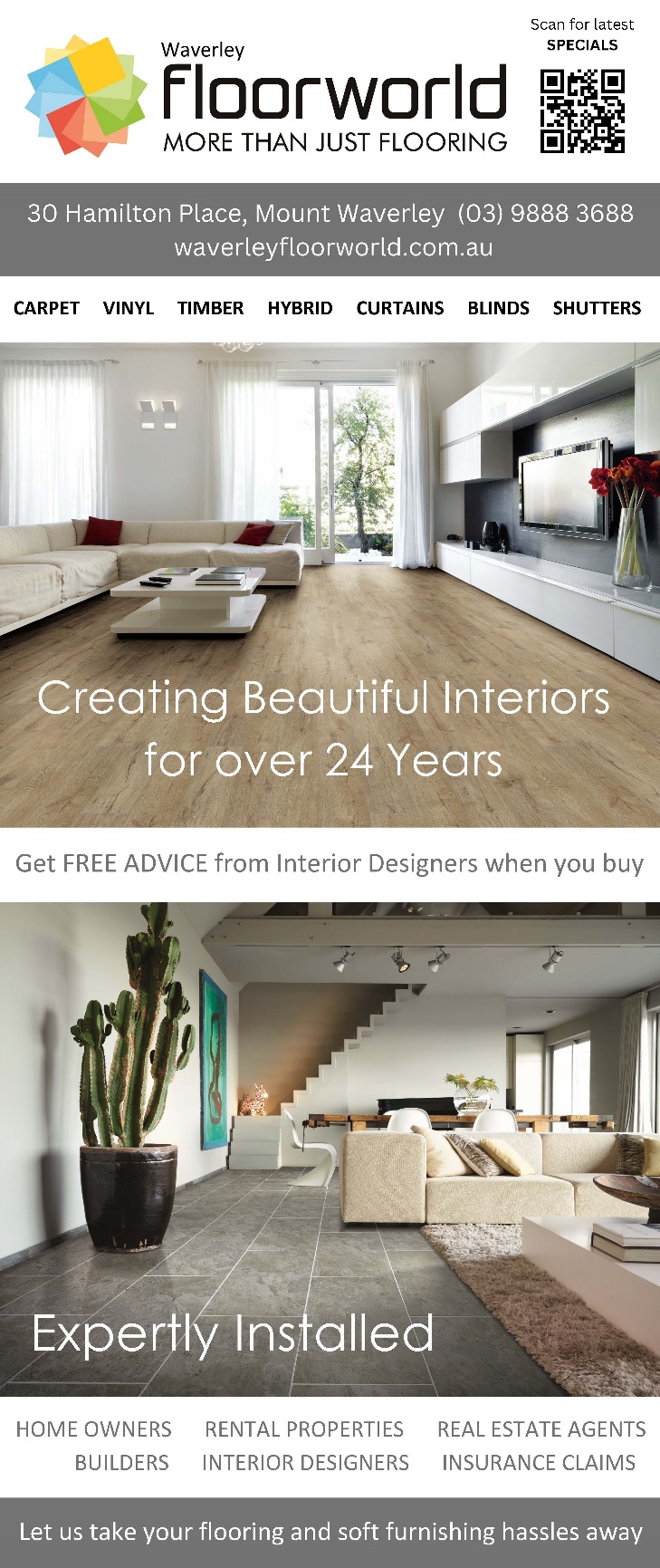 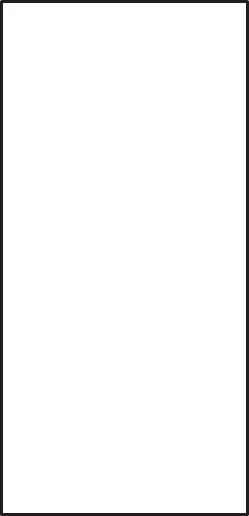 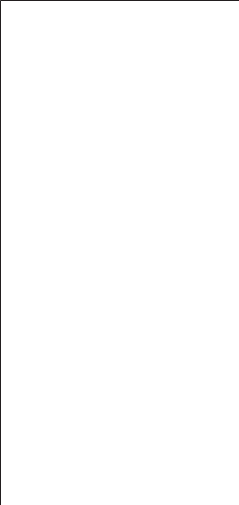 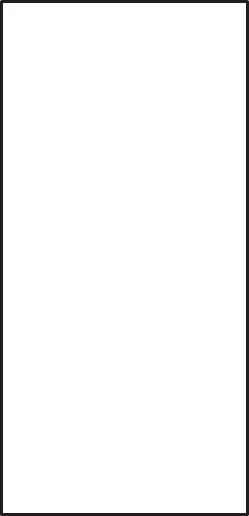 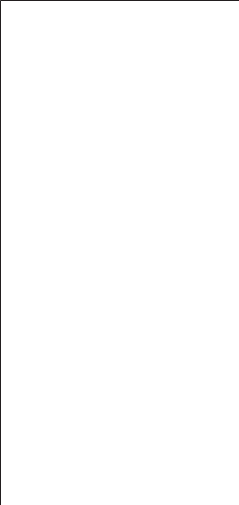 SUPPORT THE BUSINESSES THAT SUPPORT OUR CLUBBendigo Bank – PinewoodBowling Club Insurance Brokers – BCIB De BortoliHerbert King FuneralsHamilton Place Travel Jellis Craig MonashKingston Funerals Leishman Financial Services Le Pine FuneralsLewis & McConnell – Optometrists Mason Sier Turnbull Solicitors – MST PK Free-Range MeatProfessional SignsRogerson Kenny – Accountants Ryman HealthcareSelwyn Allen Funerals SoundfairWaverley FloorworldWong & Bendixen Pharmacy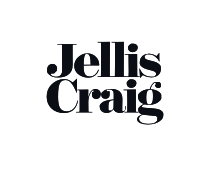 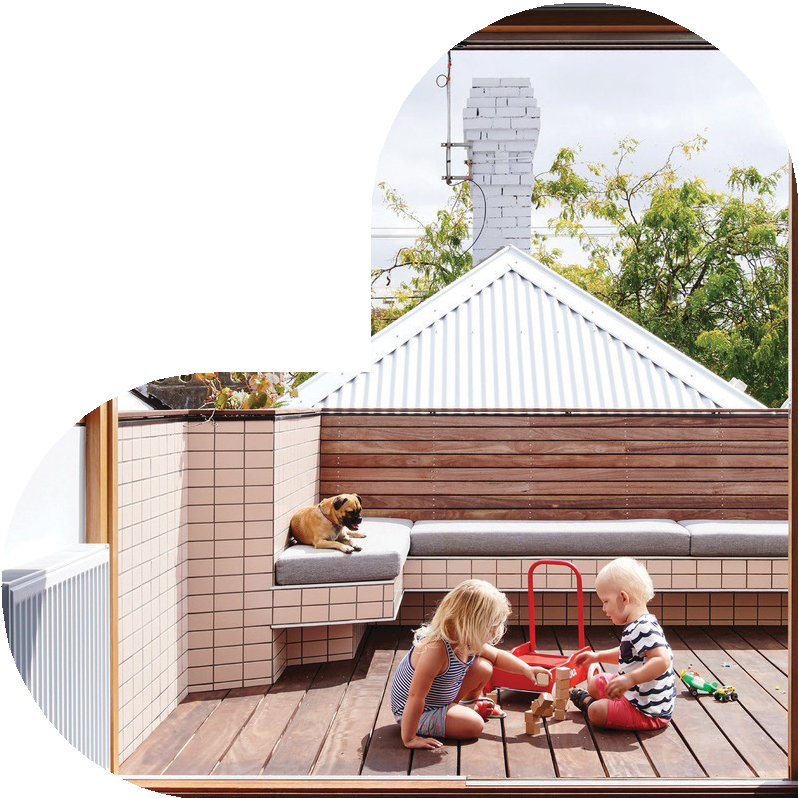 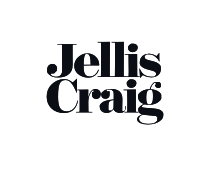 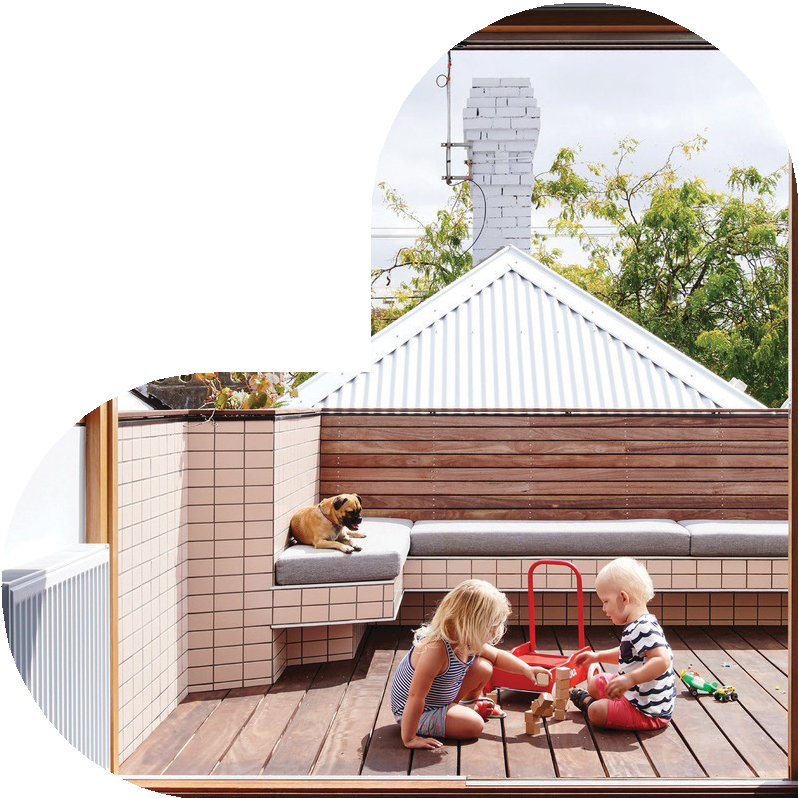 Scan foryour property appraisal todayThe Heart of Monash PropertyReal advice. Real results.Really good coffee.Jellis Craig. The heart of Monash property.Jellis Craig Monash280 Stephensons Road, Mount Waverley Troy RileyP 0419 897 658E TroyRiley@jelliscraig.com.aujelliscraig.com.auJoe Bonnici0424 280 580Minh Vo0439 388 096